«Утверждено»Решением педагогического совета Протокол № 8 от 30 августа 2019 годаДиректор МБОУ «СОШ № 6» ________________ И.А. Костина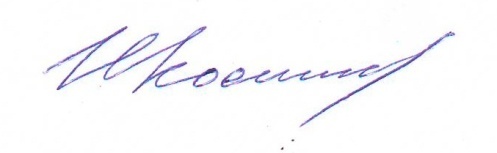 Учебный планЦентра цифрового и гуманитарного профилей «Точка Роста»на базе МБОУ «СОШ № 6» на 2021-2022 учебный годПредметные областиУчебные предметыКлассы/ Количество часов в неделюКлассы/ Количество часов в неделюКлассы/ Количество часов в неделюКлассы/ Количество часов в неделюКлассы/ Количество часов в неделюКлассы/ Количество часов в неделюКлассы/ Количество часов в неделюКлассы/ Количество часов в неделюКлассы/ Количество часов в неделюКлассы/ Количество часов в неделюКлассы/ Количество часов в неделюКлассы/ Количество часов в неделю1234567891011ВсегоДополнительное образованиеДополнительное образованиеДополнительное образованиеДополнительное образованиеДополнительное образованиеДополнительное образованиеДополнительное образованиеДополнительное образованиеДополнительное образованиеДополнительное образованиеДополнительное образованиеДополнительное образованиеДополнительное образованиеДополнительное образованиеИнформатикаВ мире информатики1113Робототехника11114Финансовая грамотность111110,50,56ТехнологияПромышленный дизайн33VR112Проектная деятельность113D - моделирование33ОБЖШкола безопасности11114Безопасные дороги Кубани. ЮИД111115КоворкингШахматная гостиная111115Я принимаю вызовИтого Итого 1241166410,50,536